О внесении изменения в постановление администрацииОктябрьского районаот 15.05.2017 № 1140В связи с кадровыми изменениями в органах местного самоуправления Октябрьского района:1. Внести изменение в постановление администрации Октябрьского района                     от 15.05.2017 № 1140 «Об утверждении состава Общественного совета при администрации  Октябрьского района для обсуждения вопросов в сфере управления муниципальными финансами Октябрьского района», изложив приложение                                   к постановлению в новой редакции согласно приложению.2. Контроль за выполнением постановления возложить на заместителя главы Октябрьского района по экономике, финансам, председателя Комитета по управлению муниципальными финансами администрации Октябрьского района Куклину Н.Г. Исполняющий обязанностиглавы Октябрьского района                                                                                      Н.В. ХромовСостав Общественного совета при администрации Октябрьского районадля обсуждения вопросов в сфере управления муниципальными финансами Октябрьского района 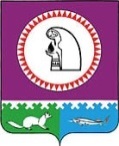 ««15»ноября2018г.№2516Приложениек постановлению администрации                               Октябрьского районаот «15»  ноября  2018 № 2516«Приложениек постановлению администрации                               Октябрьского районаот «15»  мая 2017 №  1140Буторина Марина Владимировнаглава крестьянского (фермерского) хозяйства, депутат городского поселения ОктябрьскоеВетошкина Оксана ВикторовнапенсионерГончарук Оксана Владимировназаместитель председателя Думы Октябрьского районаКожухаренко Руфина АнатольевнаПешкова Любовь Павловна	Ряндина Наталья Михайловнапредседатель Октябрьской районной Общественной организации ветеранов (пенсионеров) войны и трудапенсионерруководитель клиентской службы (на правах отдела) в Октябрьском районе                 ГУ ПФР в г.Нягань ХМАО Югры (межрайонное) Хайдукова Наталья Васильевнадепутат Думы Октябрьского района от городского поселения Октябрьское».  Черкасова Лариса Николаевнапенсионер